                        COLEGIO DE BACH ILLERES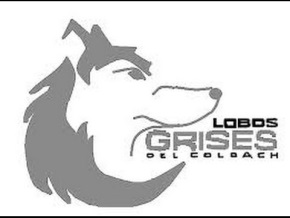 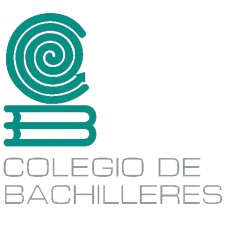                               PLANTEL 5 “SATÉLITE”BLOQUE TEMÁTICO II: ReproducciónLISTA DE COTEJO PARA EVALUAR EL INFORME  DE  LA VISITA A LA SALA DE EMBRIOLOGÍA DEL  MUSEO DE LA “ANTIGUA ESCUELA DE MEDICINA DE LA UNAM”INSTRUCCIONESLee con atención cada uno criterios que tienes que considerar para elaborar tu informe  escrito solo debe redactarse en una cuartilla como máximo y media cuartilla como mínimo , no olvides incluir en tu informe una foto de tu presencia en el museo, si no se incluye no se evaluará además de que debe de ser original (no copia). CRITERIOSEn el informe  cuenta con lo siguiente: Menciona la tecnología que utilizaron para el tratamiento o procesamiento de las muestras que se presentan en la sala de embriología.Describe las ventajas que tiene este tipo de material presentado en la sala para entender el tema de desarrollo embrionario.Describe las desventajas que tiene el material utilizado para entender la temática del desarrollo embrionario.Comenta la(s) forma(s) de cómo se obtuvieron las muestras.Emiten un comentario sobre la importancia de visitar este tipo de espacios.En el FormatoEstá escrito es media o una cuartilla.Cumple con las reglas gramaticales.Esta escrito a computadora con letra arial y del No. 11.Presenta nombre de la institución, asignatura, grupo y nombre del alumno.Presenta fotografía de la estancia en el museo.Nota: Se considerará 1.5 si cumple por cada criterio evaluar del 1 al 5, y del 6 al 10 se asignará medio punto (0.5).